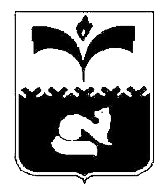 ДУМА ГОРОДА ПОКАЧИХанты-Мансийский автономный округ – ЮграРЕШЕНИЕОт  21.02.2014			                                                    № 7О внесении изменений в  Программу комплексного развития систем коммунальной инфраструктуры города Покачи на 2011-2015 годы, утвержденную решением Думы города Покачи от 15.06.2011 №45 (в редакции решения Думы города Покачи от 26.11.2013 №134)Рассмотрев проект решения Думы города Покачи «О внесении изменений в Программу комплексного развития систем коммунальной инфраструктуры города Покачи на 2011-2015 годы», утвержденную решением Думы города Покачи от 15.06.2011 №45 (в редакции от 26.11.2013 №134)»,  в соответствии с пунктом 6.1 части 1 статьи 17 Федерального закона от 06.10.2003 №131-ФЗ «Об общих принципах организации местного самоуправления в Российской Федерации» и  пунктом 29 абзаца второго части 1 статьи 19 Устава города Покачи, на основании решения Думы города Покачи  от 29.11.2013  №135  «О бюджете города Покачи на 2014 год  и  плановый период 2015 и 2016 годов» Дума города РЕШИЛА:1. Внести в Программу комплексного развития систем коммунальной инфраструктуры города Покачи на 2011-2015 годы, утвержденную решением Думы города Покачи от 15.06.2011 №45, в редакции решения Думы города Покачи от 26.11.2013 №134 (газета Покачевский вестник №49 от 06.12.2013), с изменениями, внесенными решениями Думы города Покачи от 21.12.2011 №106, от 15.06.2012 №68, от 19.11.2012 №118, от 22.02.2013 №6, от 05.06.2013 №65, от 11.10.2013 №107 (газета Покачевский вестник от 30.12.2011 №51-1, от 22.06.2012 №25, от 11.01.2013 №2, от 01.03.2013 №9, от 14.06.2013 №24, от 18.10.2013№42) следующие изменения:1) в Паспорте Программы строку «Объемы и источники финансирования Программы» изложить в следующей редакции:2) приложение к Программе комплексного развития систем коммунальной инфраструктуры города Покачи на 2011-2015 годы «Перечень мероприятий к программе комплексного развития систем коммунальной инфраструктуры города Покачи на 2011-2015 годы» изложить в новой редакции согласно приложению к настоящему решению.2. Настоящее решение вступает в силу после его официального опубликования.3. Опубликовать настоящее решение в  газете «Покачевcкий вестник».4. Контроль за выполнением  решения возложить на постоянную  комиссию Думы города по соблюдению законности и местному самоуправлению (Ю.И. Медведев).Объемы  и источники финансированияПрограммы2011-2015 годы – 263 878 140,96 руб., в том числе:2011-2015 годы – 263 878 140,96 руб., в том числе:2011-2015 годы – 263 878 140,96 руб., в том числе:2011-2015 годы – 263 878 140,96 руб., в том числе:2011-2015 годы – 263 878 140,96 руб., в том числе:Объемы  и источники финансированияПрограммыпериодСредства автономного округаСредства местного бюджетаПрочие источники (привлеченные внебюджетные средства, в том числе средства предприятий, инвестиционная составляющая тарифа напредоставление коммунальных услуг, средства инвесторовИтого по годам:Объемы  и источники финансированияПрограммы2011год405 000,028 421 539,833 752 000,032 578 539,83Объемы  и источники финансированияПрограммы2012год7 182 949,9625 036 446,9383 520 975, 98115 740 372,87Объемы  и источники финансированияПрограммы2013год6 774 316,945 325 101,5485 534 397,0097 633 815,48Объемы  и источники финансированияПрограммы2014год348 100,006 330 322,0506 678 422,05Объемы  и источники финансированияПрограммы2015год1 572 000,009 674 990,730 11 246 990,73Объемы  и источники финансированияПрограммыИтого:16 282 366,9074 788 401,08172 807 372,98263 878 140 ,96  Глава города Покачи Р.З. Халиуллин ___________________Председатель Думы города ПокачиН.В. Борисова ___________________